Задания для дистанционного обучения по английскому языку на 22.05.2020 г.____________________________________________________________Преподаватель: Бондарева Е.А.Почта: elen.bondarevva@yandex.ru__________________________________________________________________Здравствуйте, уважаемые обучающиеся, как Вы знаете на время сложной эпидемиологической обстановки, наш техникум перешел на дистанционное обучение,  в связи с этим отправляю Вам задания для самостоятельного изучения.Порядок выполнения:Задания выполняются в рабочей тетради обучающегося.На период дистанционного обучения выполненную работу необходимо отправить на электронную почту: Elen.bondarevva@yandex.ruВ теме письма необходимо указать ФИО и № группы.Практическое занятие № 81 по теме:Путешествие по всему миру. Традиции и необычные обычаи стран мира.Цель: развитие навыка работы с текстом, умения выделять основную информацию из прочитанного об основных традициях в Великобритании и в других странах.Задание № 1. Прочитайте текст об основных  традициях Великобритании. !Не работайте с переводом каждого слова, в данном задании необходимо понимание общего смыла.Unusual British Customs and Traditions.Text 1This event takes place in different parts of the country, usually on the Spring Bank Holiday Monday. A round cheese is rolled down a hill chased by competitors. The winner is the first person to grab the cheese. It is a spectacular to watch but hazardous to take part in, with many competitors ending up with broken arms and legs.Text 2The custom of well-dressing is popular all over Derbyshire. The wells are dressed with large framed panels decorated with elaborate mosaic-like pictures made of flower petals, seeds, grasses, leaves, tree bark, berries and moss. Well-dressings are beautiful and delicate and take a lot of work to make, and yet they only last for a few days.Text 3At Whittlesey, on the weekend following Plough Monday (the first Monday after Twelfth Night) a straw bear is paraded around the town attended by a host of dancers and musician from all over the country. The bear is a man covered from head to foot in a straw costume. During the 19 th century Straw Bears - men or boys clothed in a layer of straw - were a familiar Plough Monday.Text 4The custom of men welcoming in the New Year by carrying pans of blazing tar on their heads is still kept alive in Allendale, Northumberland, on New Year’s Eve. The “carriers”, dressed in fancy costume, balance on their head the end of a barrel filled with inflammable material. The procession is timed to reach an unlit bonfire shortly before midnight,  then each man in turn tosses his flaming “headgear” on to the bonfire, setting it ablaze. On the stroke of twelve, all join hands and dance around the fire, singing Auld Lang Syne.Text 5Each year a group of  herdsmen, including The Queen’s Swan Marker dressed in a red costume, and Swan Wardens of the Worshipful Company’s of Dyers and Vintners head up the River Thames in six rowing boats from  Sunbury to Abingdon marking swans along the way according to their ownership. In a tradition dating back to Edward ІV’s reign, when he sold the swans for money, they are captured to determine their ownership by the marks on their beaks and then their offspring are marked accordingly. Swans belonging to Dyer’s get one nick in their beaks, the Vintners two notches and the Queen’s remain unmarked.Text 6Dating from the 19 th century, the Pearly Kings and Queens are a much-loved Cockney tradition. It started when a young boy covered a suit with pearly buttons to attract attention and to raise money for the poor of charity events and fairs. The tradition continues to thrive today and Pearly Kings and Queens can be seen in their full spectacle at the annual Pearly Kings and Queens Harvest Festival.Text 7On Guy Fawkes night, the villagers of Shebbear in Devon turn over a large stone under an ancient oak tree. The Stone is a large rock weighing about 1 tonne, and is not made from local stone. No-one is sure how it comes to be there.The legends include tales that the Stone has been moved away from Shebbear a number of times, but it mysteriously keeps returning. Another legend says that this is because the Devil is under the stone and would escape if the stone is not turned.Задание № 2. Заполните таблицу, на основании прочитанного материала. __________________________________________________________________Домашнее заданиеHomeworkЗадание № 1. Подготовьте сообщение о традиции любой страны. (Формат работы: сочинение, рисунок, презентация, проект и т.п.).Практическое занятие № 82 по теме: Дискуссия «Лучший способ путешествия»Цель: знакомство с новыми лексическими единицами по теме «Путешествия», построение высказывания с использованием введенных лексических единиц, употребление введённые лексических единиц в речи.Задания можно так же выполнить, используя платформу РЭШ: https://resh.edu.ru/subject/lesson/6343/start/160682/Выбирайте наиболее удобный для Вас вариант.Задание № 1. Речевая разминка. Ответьте на вопросы устно.Why has travelling become so popular nowadays?What kinds of transport do you know?Задание № 2. Изучите лексику по теме занятия.Travelling is a very popular way to spend your vacation nowadays. There are some people who even made travelling their job. There are thousands of YouTube channels, whose hosts are ready to share some hacks and tips from frequent travellers. To talk about travelling you need some words:Ancient - древний,annual - ежегодный,backpack - рюкзак,base - основываться,beach - пляж,breathtaking – захватывающий дух,brochure – брошюра, рекламный буклет,camp - лагерь,climb – подниматься, взбираться,coast - побережье,comfort - комфорт,countless - бесчисленный,delicious - вкусный,escape – избавиться, избегать,excursion - экскурсия,extend - расширять,festival - фестиваль,foggy - туманный,handicraft – изделие ручной работы,incredible - невероятный,leaflet – проспект, брошюра,magnificent – великолепный, роскошный,nasty – противный, мерзкий,package holidays – отдых с полным комплексом услуг,parade - парад,pavement - тротуар,peak - вершина,procession – процессия, шествие,prolong - продлевать, rocky - скалистый,scenery - пейзаж,shade – тень (область куда не попадает солнце),shadow – тень (от какого-либо предмета),sleeping bag – спальный мешок,snowy - снежный,souvenir - сувенир,spectacular – захватывающий, эффектный,sunrise – восход солнца,temple - храм,trail – тропа, дорога,traveller - путешественник,trek – пересекать, идти пешком,put up – устанавливать (палатку),wake up - просыпаться,in the distance – вдалеке, на расстоянии.Задание № 3. Ответьте письменно на вопрос, используя изученный лексический материал.What is your favourite tourist destination?Например: I want to visit an incredible place with rich history.Задание № 4.Выберите правильный ответ.Переведите предложенные варианты ответа, опираясь на изученный материал.Логически сопоставьте переведенные Вами варианты ответа с заданиями.Today we 1) ______ our tips and tricks from the pro traveler for those who want travel to Europe for 2 weeks.Number 4, 2) ______ take an adaptor. Unfortunately, sockets all over the world are 3) ________ and you might not be able to charge your mobile phone just because you don’t have a proper adaptor.Number 5: put your 4) ___________ in a separate pouch and use 5) ___________ to keep your necklaces from being tangled.strawsjewelryalwayscontinuedifferent__________________________________________________________________Домашнее заданиеHomeworkЗадание № 1. Выполнение тренировочных заданий уроку (сайт РЭШ), результат выслать мне на почту.Задание № 2. Составить аргументированный ответ на вопрос. How do you prefer to travel and why?__________________________________________________________________Практическое занятие № 83 по теме:Работа с текстом «Планирование поездки»Цель: развитие навыка работы с текстом, умения выделять основную информацию из прочитанного. Задание № 1. Прочитайте текст.!Не работайте с переводом каждого слова, в данном задании необходимо понимание общего смыла.Planning a trip.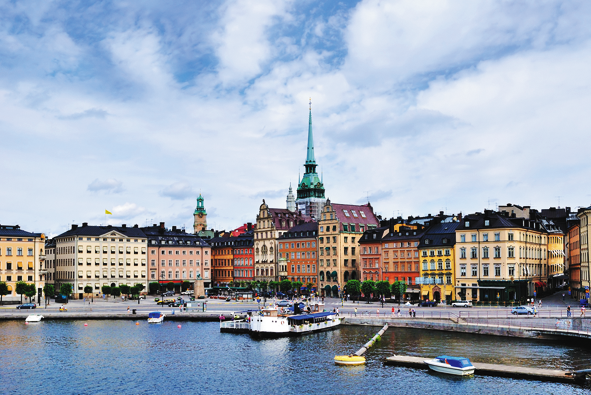 We are at Alexander’s flat. Alexander and his friends are deciding which places of interest they are going to visit during their winter holidays.Alexander: We are leaving Moscow for St Petersburg by train on January 3rd at night. At about 5 am we are arriving in St Petersburg and taking a coach to Helsinki. In Helsinki we are having lunch, a tour of the historical centre of the city and free time.Jane: Any suggestions on how to spend the free time?Nora: Going shopping! Shopping streets are Aleksanterinkatu and Esplanadi. They are connected to Senate Square.Alexander: At 5 pm we are moving to Stockholm in the luxurious ferry Symphony.Nora is telling her friends about this 14-deck ferry, its cabins, lounges, restaurants and cafes, shops and entertainments. It is famous for its Promenade, luxurious suites with a bathroom, tax-free shops, 600-seat restaurant "Buffet" (or smorgasbord) with a fantastic choice of dishes, spa salons, night clubs and bars, a swimming pool, cinema and even a helicopter deck!Alexander: At 9:30 am we are in Stockholm where we are visiting the Royal Palace, Drama Theatre, City Hall, Cathedral, Old Town and many other attractions. Stockholm is one of the most crowded museum-cities in the world with around 100 museums. At 5 pm we are leaving Stockholm for Helsinki and back to St Petersburg and Moscow.Peter: Excellent. I think we are going to have a very interesting trip.Задание № 2. Прочитайте утверждения. Какие из них являются неверными? Напишите правильный вариант, используя информацию из текста.Alexander and his friends are planning to visit several Scandinavian countries.They are travelling by train.In Helsinki they are staying at a luxurious 5-star hotel.Senate Square is the historical centre of Stockholm.The shopping streets in Helsinki are in the very centre of the city.Alexander is giving some information about the ferry.The 14th deck of Symphony ferry is a helicopter deck.They are arriving in Stockholm in the evening.Stockholm is rich in museums.Their coach arrives in Moscow in the morning.TraditionWell DressingStraw Bear FestivalCheese RollingTar Barrel BurningPearly Kings and QueensSwan UppingTurning the Devils Stone№